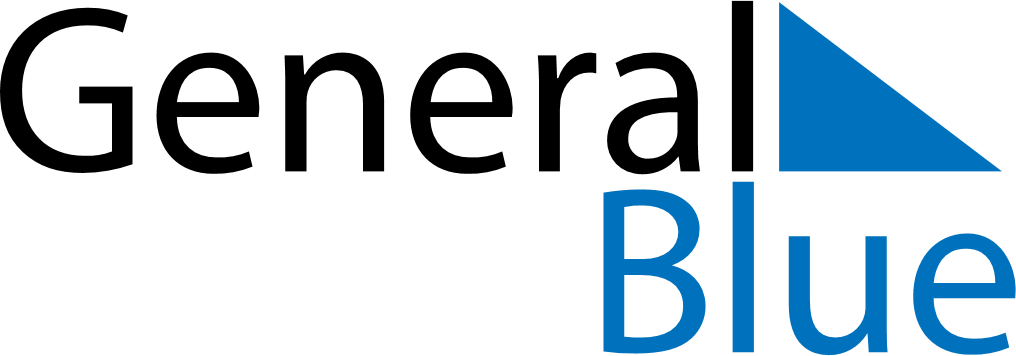 June 2024June 2024June 2024June 2024June 2024June 2024June 2024Whitecourt, Alberta, CanadaWhitecourt, Alberta, CanadaWhitecourt, Alberta, CanadaWhitecourt, Alberta, CanadaWhitecourt, Alberta, CanadaWhitecourt, Alberta, CanadaWhitecourt, Alberta, CanadaSundayMondayMondayTuesdayWednesdayThursdayFridaySaturday1Sunrise: 5:16 AMSunset: 10:04 PMDaylight: 16 hours and 48 minutes.23345678Sunrise: 5:15 AMSunset: 10:06 PMDaylight: 16 hours and 50 minutes.Sunrise: 5:14 AMSunset: 10:07 PMDaylight: 16 hours and 52 minutes.Sunrise: 5:14 AMSunset: 10:07 PMDaylight: 16 hours and 52 minutes.Sunrise: 5:13 AMSunset: 10:08 PMDaylight: 16 hours and 54 minutes.Sunrise: 5:13 AMSunset: 10:09 PMDaylight: 16 hours and 56 minutes.Sunrise: 5:12 AMSunset: 10:10 PMDaylight: 16 hours and 58 minutes.Sunrise: 5:11 AMSunset: 10:11 PMDaylight: 16 hours and 59 minutes.Sunrise: 5:11 AMSunset: 10:12 PMDaylight: 17 hours and 1 minute.910101112131415Sunrise: 5:10 AMSunset: 10:13 PMDaylight: 17 hours and 2 minutes.Sunrise: 5:10 AMSunset: 10:14 PMDaylight: 17 hours and 3 minutes.Sunrise: 5:10 AMSunset: 10:14 PMDaylight: 17 hours and 3 minutes.Sunrise: 5:09 AMSunset: 10:14 PMDaylight: 17 hours and 5 minutes.Sunrise: 5:09 AMSunset: 10:15 PMDaylight: 17 hours and 6 minutes.Sunrise: 5:09 AMSunset: 10:16 PMDaylight: 17 hours and 7 minutes.Sunrise: 5:09 AMSunset: 10:17 PMDaylight: 17 hours and 7 minutes.Sunrise: 5:08 AMSunset: 10:17 PMDaylight: 17 hours and 8 minutes.1617171819202122Sunrise: 5:08 AMSunset: 10:18 PMDaylight: 17 hours and 9 minutes.Sunrise: 5:08 AMSunset: 10:18 PMDaylight: 17 hours and 9 minutes.Sunrise: 5:08 AMSunset: 10:18 PMDaylight: 17 hours and 9 minutes.Sunrise: 5:08 AMSunset: 10:19 PMDaylight: 17 hours and 10 minutes.Sunrise: 5:08 AMSunset: 10:19 PMDaylight: 17 hours and 10 minutes.Sunrise: 5:09 AMSunset: 10:19 PMDaylight: 17 hours and 10 minutes.Sunrise: 5:09 AMSunset: 10:19 PMDaylight: 17 hours and 10 minutes.Sunrise: 5:09 AMSunset: 10:20 PMDaylight: 17 hours and 10 minutes.2324242526272829Sunrise: 5:09 AMSunset: 10:20 PMDaylight: 17 hours and 10 minutes.Sunrise: 5:10 AMSunset: 10:20 PMDaylight: 17 hours and 10 minutes.Sunrise: 5:10 AMSunset: 10:20 PMDaylight: 17 hours and 10 minutes.Sunrise: 5:10 AMSunset: 10:20 PMDaylight: 17 hours and 9 minutes.Sunrise: 5:11 AMSunset: 10:20 PMDaylight: 17 hours and 9 minutes.Sunrise: 5:11 AMSunset: 10:20 PMDaylight: 17 hours and 8 minutes.Sunrise: 5:12 AMSunset: 10:19 PMDaylight: 17 hours and 7 minutes.Sunrise: 5:12 AMSunset: 10:19 PMDaylight: 17 hours and 6 minutes.30Sunrise: 5:13 AMSunset: 10:19 PMDaylight: 17 hours and 5 minutes.